HADMEDICA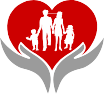 03-044 Warszawa,  ul. Płochocińska 111,  tel: 22 452 40 55,  email: recepcja@hadmedica.plUpoważnienie do odbioru dokumentacji medycznej Ja ……………………………………………………………. nr PESEL  …………………………………………….legitymująca/y się: dowodem osobistym/innym dokumentem tożsamościseria: ……………. nr:……………………… upoważniam Pana/Panią ………………………………………………………………………………….legitymującego/ą się: dowodem osobistym/innym dokumentem tożsamościseria: ………………….. nr: …………………………….do odbioru mojej dokumentacji medycznej. ………………………………………………….. ( Data i czytelny podpis pacjenta )